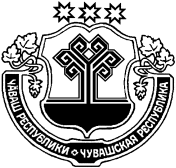 О подготовке и проведении новогодних и рождественских праздничных мероприятий в Цивильском  районе в 2016-2017 г.г.В целях организованного проведения новогодних и рождественских праздничных мероприятий,  администрация Цивильского района  ПОСТАНОВЛЯЕТ:1. Утвердить состав организационного комитета по подготовке и проведению  новогодних и рождественских   праздничных  мероприятий в Цивильском районе (приложение №1), план мероприятий по подготовке и проведению новогодних и рождественских мероприятий в Цивильском районе (приложение№2), план новогодних и рождественских мероприятий в 2016-2017 г.г.(приложение №3).2. Рекомендовать руководителям предприятий, учреждений и организаций всех форм собственности принять активное участие в реализации мероприятий плана. С 15 декабря 2015 г.  оборудовать праздничное освещение и иллюминацию, установить новогодние  елки  на прилегающих и закрепленных территориях. 3. Контроль за исполнением настоящего постановления возложить на  заместителя главы – начальника отдела образования и социального развития администрации Цивильского района А.В. ВолчковуГлава администрации  Цивильского района                                                                                   А.Н. КазаковПриложение 1к постановлению администрации Цивильского района от 02.12.2016 №524 Состав организационного комитета по подготовке и проведению  новогодних и рождественских   праздничных  мероприятий в Цивильском районеПримечание:  со знаком * - по согласованию Приложение 2 к постановлению администрации Цивильского района от 02.12.2016 №524 Планмероприятий по подготовке и проведению новогодних и рождественских мероприятий в Цивильском районе в 2016-2017 г.г.приложение №3 к постановлению администрации Цивильского района от 02.12.2016 №524План новогодних и Рождественских праздничных мероприятий в 2016-2017Ч+ВАШ  РЕСПУБЛИКИС/РП, РАЙОН/ЧУВАШСКАЯ РЕСПУБЛИКА ЦИВИЛЬСКИЙ РАЙОНС/РП, РАЙОН АДМИНИСТРАЦИЙ/ЙЫШ+НУ2016 г?  раштав уйяхен 02-м\ш\ №524С\рп. ХулиАДМИНИСТРАЦИЯЦИВИЛЬСКОГО РАЙОНАПОСТАНОВЛЕНИЕ02 декабря   2016 года № 524г. Цивильск1.А.Н. Казаков-  глава администрации Цивильского района Чувашской Республики, председатель оргкомитета2.Т.В. Баранова-глава  Цивильского района, председатель Собрания депутатов Цивильского района V созыва * 3.А.В. Волчкова- заместитель главы, начальник отдела  образования и социального развития администрации Цивильского района, заместитель председателя оргкомитета4.Б.Н. Марков- заместитель главы, начальник отдела развития АПК и Муниципальной собственности5.А.Л. Сидоров- временно исполняющий обязанности первого заместителя администрации-начальник управления экономики, строительства и ЖКХ6.Г.Н. Солоденова- управляющий делами администрации района – начальник отдела организационного обеспечения 7.Профоров Е.В.- начальник отдела информационного обеспечения8.С.Н. Устимов- зав. сектором специальных программ9.Л.Ф. Филатова- зам. начальника отдела образования и социального развития 10.З.В. Русанова- главный редактор «Цивильский вестник»*11.Н.А. Зологин- начальник МО МВД России «Цивильский»*12.Г.Г. Федоров- МБУК «РЦРК и БО»*13.А.П. Широкова- начальник отдела социальной защиты населения Минтруда Чувашии*14.Пискарев А.Н.-начальник ОНД*15.Д.А. Васильев- глава Цивильского городского поселения*16.С.Г. Джутов- главный специалист отдела образования и социального развития администрации 17.О.В. Ермакова- главный врач Цивильская ЦРБ*18.Е.В. Солоденов- директор ФСК «Асамат»*19.Л.В. Степанов-начальник отдела экономики20.С.А. Генераловпредседатель Совета Цивильского РАЙПО*21.Э.К. Бахмисов-МБУК «РЦРК и БО»*№п/пНаименование мероприятияСрокиОтветственный1.Создание на официальном сайте администрации Цивильского района  баннера «С Новым 2017 годом!»-объявление в газете «Цивильский вестник»до 15.12.2016г.Е.В. Профоров-  начальник отдела информационного обеспечения администрации Цивильского района2.Установка и украшение новогодних елок в сельских поселениях.С 15.12.2016 г.Главы сельских поселений*3.Подготовка сценария праздника;            -Оформление сцены;-Подготовка мероприятий.Декабрь 2016г.    Г.Г. Федоров МБУК «РЦРК и БО»*4.- контроль за праздничным оформлением учреждений культуры и образования городадекабрьЛ.Ф. Филатова5.- Организация и проведение спортивных мероприятий - Заливка катков (совместно с городом) С.Г. ИжутовЕ.В. Солоденов*6.Новогоднее и Рождественское  оформление. Содержание мест массового отдыха населения и прилегающих территорий (уборка снега, вывоз мусора, постоянный контроль за освещением площадок)с 15.12.2016 г.Главы сельских поселений*, учреждения культуры*, образовательные учреждения*7.Охрана общественного порядка и безопасности, антитеррористическая защищенность  в местах массового отдыха населения. Обеспечение профилактических мер по предупреждению чрезвычайных ситуаций.- обеспечение правопорядка, - дежурство сотрудников милиции,-разработка графика дежурств ДНД.декабрь 2016г.-  январь 2017г.С.Н. Устимов – заведующий сектором специальных программ администрации Цивильскогоо района,–Н.А.Зологин-начальник МО МВД РФ «Цивильский»*Главы сельских поселений*8.Организация медицинского обслуживания в местах проведения спортивно-оздоровительных и культурно-массовых мероприятийдекабрь 2016г.-январь 2017гО.В. Ермакова – главный врач БУ ЧР «ЦРБ Цивильского района» Минздрава Чувашии*9.Установка праздничной вывески,          - праздничное оформление города - установка новогодних елок по             городу (стадион, парки)- обеспечить электричество             (достаточной мощности, освещение сцены) -организация праздничного фейерверка - проведение конкурса на лучшее              праздничное оформление зданий жилых домов, учреждений, предприятий;- заливка катков;-оформление кольца.Декабрь 2016Д.А.Васильев-глава Цивильского городского поселения*10-приглашение торговых организаций-контроль за праздничным оформлением зданий предприятиями города и придорожной полосыдекабрь 2016 г.Л.В. Степанов11- обеспечение пожарной безопасностидекабрь-январьПЧ-40 Э.Ю.Сергеев 12.Выезд оргкомитета по с/поселениям декабрьЧлены оргкомитета13.Обеспечение новогодними подарками  малоимущих,многодетных, детей сирои и оставшихся без попечения родителейдекабрьА.П.Широкова, А.В. Волчкова №п/пНаименование мероприятияДата проведенияМесто проведения и адресВремя проведенияЗаявленная(ожидаемая) численностьОтветственныйтелефон1Открытие главной елки23.12.2016Возле  МБУК «РЦРК и БО»17.001000 Г.Г. Федоров (835-45)21-2-172Бал главы администрации Цивильского района27.12.2016МБУК «РЦРК и БО»г. Цивильск, ул. П. Иванова, д. 1 «а»17.00150Отдел образования и социального развития администрации Цивильского района 21-7-84, 21-3-293Музыкальная сказка По графикуМБУК «РЦРК и БО» г. Цивильск, ул. П. Иванова, д. 1 «а»По графику300Г.Г. Федоров 21-2-17, 21-7-174Елка главы администрации для малоимущих, многодетных, детей сирот и оставшихся без попечения родителей25.12.2016МБУК «РЦРК и БО» г. Цивильск, ул. П. Иванова, д. 1 «а»11.00350Отдел образования и социального развития администрации Цивильского района 21-7-845Новогодняя елка главы администрации Цивильского района для отличников, стипендиатов главы и спортсменов.26.12.2016МБУК «РЦРК и БО» г. Цивильск, ул. П. Иванова, д. 1 «а»11.00300Отдел образования и социального развития администрации Цивильского района 21-7-846Новогодний  Бал - маскарад «Новогоднее шоу с Дедом морозом и Снегурочкой»01.01.2017МБУК «РЦРК и БО» г. Цивильск, ул. П. Иванова, д. 1 «а»01.00500Г.Г. Федоров 21-2-17, 21-7-177Детский праздник «Свет Рождественской звезды» с участием воспитанников воскресных школ города.07.01.2017МБУК «РЦРК и БО» г. Цивильск, ул. П. Иванова, д. 1 «а»11.00400Л.Ф. Филатова Г.Г. Федоров 21-2-17,21-7-178Рождественские гуляния07.01.2017Площадка за МБУК «РЦРК и БО» г. Цивильск, ул. П. Иванова, д. 1 «а»С 13.001 000Отдел образования и социального развития администрации Цивильского района 21-7-84;.21-2-17,21-7-17.                                              Физкультурно-оздоровительные мероприятия                                              Физкультурно-оздоровительные мероприятия                                              Физкультурно-оздоровительные мероприятия                                              Физкультурно-оздоровительные мероприятия                                              Физкультурно-оздоровительные мероприятия                                              Физкультурно-оздоровительные мероприятия                                              Физкультурно-оздоровительные мероприятия9Кубок Baxi.2-5 января 2017ФСК «Асамат»По графику200Ижутов С.Г.Е.В. Солоденов10Турнир по боксу памяти Полищука.3-6 январяФСК «Асамат»По графику200Ижутов С.Г.Е.В. Солоденов11Мотокросс «Рождественская гонка».7 январяФСК «Асамат»По графику500Ижутов С.Г.Е.В. Солоденов12Шахматы «Рождественский турнир».4 январяМихайловская ООШПо графику100Ижутов С.Г. 13Кубок главы городской администрации по волейболу.8-9 январяФСК «Асамат»По графику200Ижутов С.Г. Е.В. Солоденов14Кубок среди детских клубных команд по футзалу. 7 январяФСК «Асамат»По графику200Ижутов С.Г. Е.В. Солоденов15Кубок по футзалу на снегу «Рождество»6 январяФСК «Асамат»По графику200Ижутов С.Г. Е.В. Солоденов